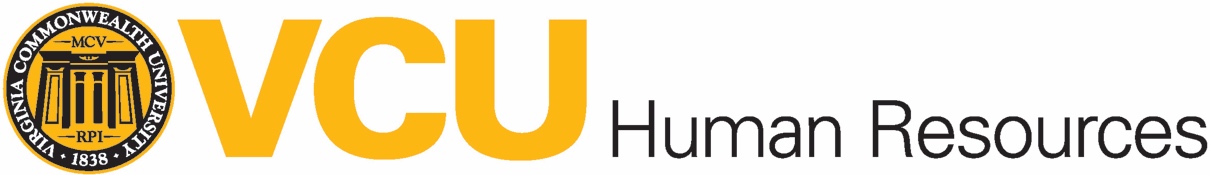 The Pay Action Worksheet (PAW) encourages consideration of a set of Pay Factors, as applicable, when considering any classified pay action. The PAW also provides a means to document the resulting pay decision. A PAW is required for any salary action for classified employees. Requests for In-Band Adjustments and Role Changes will be processed on a monthly basis (effective on the 10th of the month). No compensation action can be retroactive.    PAW  HOME DEPARTMENT ORG:  PAW  CONTACT NAME:PAW  E-MAIL:PAY ACTION WORKSHEET(Complete and submit a Banner PAF along with this PAW.)P.O. BOX:PAY ACTION WORKSHEET(Complete and submit a Banner PAF along with this PAW.)TELEPHONE/FAX:EFFECTIVE DATECANDIDATE/EMPLOYEE NAME (LAST, FIRST, INITIAL)CANDIDATE/EMPLOYEE NAME (LAST, FIRST, INITIAL)V-ID #V-ID #OLD BASE SALARYNEW BASE SALARYINCREASEINCREASEPOSITION #$      $            %      %ACTION CODE/REASON CODE ACTION CODE/REASON CODE ACTION CODE/REASON CODE ACTION CODE/REASON CODE   HNW   HIRE NEW   CID    IN-BAND ADJ. – CHANGE IN DUTIES (Attach EWP)   CID    IN-BAND ADJ. – CHANGE IN DUTIES (Attach EWP)   CRU   ROLE CHANGE – UPWARD (Attach EWP)  HRE    HIRE REEMPLOYMENT  CIK    IN-BAND ADJ. – INCREASED KSA’S  CIK    IN-BAND ADJ. – INCREASED KSA’S  CRL   ROLE CHANGE – LATERAL (Attach EWP)  HTA    HIRE/TRANSFER FROM ANOTHER STATE AGENCY   CIR    IN-BAND ADJ. - RETENTION  CIR    IN-BAND ADJ. - RETENTION  CRD   ROLE CHANGE – DOWNWARD (Attach EWP)  CCI     COMPETITIVE OFFER INCREASE (Attach offer letter)  CII      IN-BAND ADJ - INTERNAL ALIGNMENT   CII      IN-BAND ADJ - INTERNAL ALIGNMENT   CDV    VOLUNTARY DEMOTION - COMPETITIVE  CTV    VOLUNTARY TRANSFER - COMPETITIVE  IBD    IN-BAND LUMP SUM CHANGE DUTIES, AMT        IBD    IN-BAND LUMP SUM CHANGE DUTIES, AMT        CDN    VOLUNTARY DEMOTION - NON-COMPETITIVE  CTN    VOLUNTARY TRANSFER  - NON-COMPETITIVE  IBK    IN-BAND LUMP SUM INCR KSAS, AMT        IBK    IN-BAND LUMP SUM INCR KSAS, AMT        CDL    VOLUNTARY DEMOTION - IN LIEU OF LAYOFF  CTH    TEMP PAY – HIGHER ROLE, HIGHER PAY BAND  IBR    IN-BAND LUMP SUM RETENTION, AMT        IBR    IN-BAND LUMP SUM RETENTION, AMT        PRO    PROMOTION  CTS    TEMP PAY – SAME ROLE, SAME PAY BAND  IBI      IN-BAND LUMP SUM INT. ALIGNMENT, AMT        IBI      IN-BAND LUMP SUM INT. ALIGNMENT, AMT        OTHER, SPECIFY      PAY FACTORSCheck only those pay factors that were considered in reaching this pay decision and provide appropriate justification of your decision; attach additional sheets if necessary.  PAY FACTORSCheck only those pay factors that were considered in reaching this pay decision and provide appropriate justification of your decision; attach additional sheets if necessary.  PAY FACTORSCheck only those pay factors that were considered in reaching this pay decision and provide appropriate justification of your decision; attach additional sheets if necessary.  PAY FACTORSCheck only those pay factors that were considered in reaching this pay decision and provide appropriate justification of your decision; attach additional sheets if necessary.  	AGENCY BUSINESS NEED	Duties & responsibilities	Performance	Relevant work experience and education	Knowledge, skills, abilities, competencies	Relevant training, certification, license, etc.	Internal salary alignment	Current salary	Market availability	Salary reference data	Total compensation	Budget implications	Long-term impact	AGENCY BUSINESS NEED	Duties & responsibilities	Performance	Relevant work experience and education	Knowledge, skills, abilities, competencies	Relevant training, certification, license, etc.	Internal salary alignment	Current salary	Market availability	Salary reference data	Total compensation	Budget implications	Long-term impactJustification:Justification:FOR HUMAN RESOURCE DIVISION USE ONLYFOR HUMAN RESOURCE DIVISION USE ONLYFOR HUMAN RESOURCE DIVISION USE ONLYFOR HUMAN RESOURCE DIVISION USE ONLYPRINT NAMEINITIATOR SIGNATUREDATEFLSA CODE:FLSA CODE:EEO CODEEEO CODEPRINT NAMEAPPROVAL SIGNATUREDATEMGR/SUPV/EMP CODE:MGR/SUPV/EMP CODE:EI CODE:EI CODE:PRINT NAME (if needed)OTHER DEPT SIGNATURE (if needed)DATEHRGHRSHRSPMIS